AKCE MŠ – LOUČNÁŘÍJEN 2018Během 1. týdne podle počasí  -  Dětské hřiště – LOUČKYPřinést si: batůžek s pitím a prosíme rodiče o vložení pláštěnky                  - svačinu zajistí MŠCíl: rozvoj pohybových dovedností a zlepšení fyzické kondiceSaunování v MŠ – podle počasí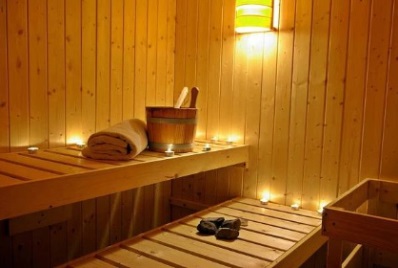 Cíl – zdravý životní styl, otužování, prevence nemocí17. 10. Vystoupení pro senioryOd 14:00 v prostorách restaurace Nový výčep. Akce se zúčastní třída Všeználků.Cíl: spolupráce s organizacemi města Lom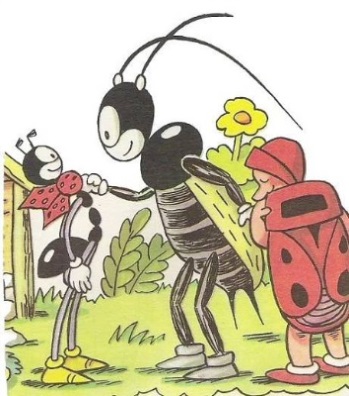 18. 10. Ferda mravenec- divadelní představení DVD Litvínov- pohádky se zúčastní všechny děti z MŠ- začátek představení v 9:30 hod., vstupné 60 KčCíl: kulturní prožitek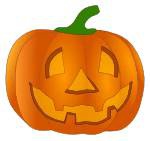 22. 10. – 26. 10.  Dýňování - v těchto dnech mohou děti donést dýně, kterými vyzdobíme venkovní schodiště a vestibul mateřské školy.- společné dlabání v každé třídě 1 dýně- soutěže Cíl: rozvoj estetického cítění a schopnosti spolupracovatUpozorňujeme, že na výše uvedených akcích MŠ Loučná může být pořizována fotografická a video dokumentace pro účely propagace školy, ke zveřejnění v novinách a na webových stránkách Základní školy a Mateřské školy Lom (www.zslom.cz) či na webu města Lom. 